Муниципальное бюджетное дошкольное образовательное учреждение «Детский сад №41» ЭССЕ воспитателя МБДОУ №41 Алисултановой Дженет Ильясовны Я – воспитатель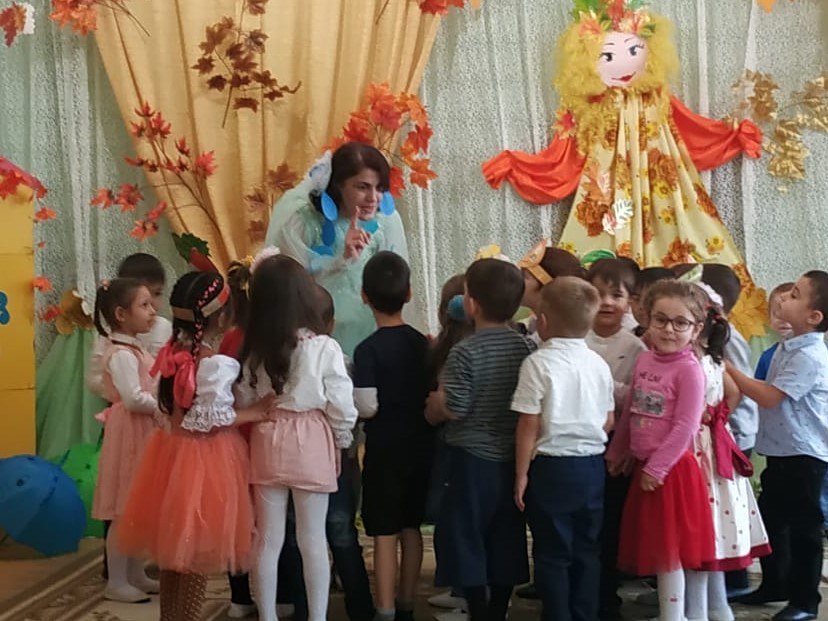 Махачкала -2022ЭССЕ воспитателя МБДОУ №41 Алисултановой Дженет Ильясовны «Я – воспитатель»                                                        Мой девиз:«Воспитатель! Будь солнцем, излучающим человеческое тепло»А. АмонашвилиСамое прекрасное время в жизни каждого человека – это детство. Только в детстве самые яркие и запоминающиеся впечатления, мир волшебный и удивительный полный невообразимых открытий. Очень люблю свою профессию, о которой мечтала всю свою  жизнь.Мечтала работать с детьми, именно с детьми дошкольного возраста.Суть моей профессии – дарить детям радость, удивлять их, стараться, чтобы моим детям было уютно, комфортно, интересно.Моя профессия –моя жизнь! Вначале я поступила в педучилище, но потом поняла, что знаний в работе с детьми мне не хватает.Работая с детьми, я поступила в Санкт-Петербургский университет им. А.Герцена. Получила образование учитель начальных классов. Но и этого было недостаточно, и я прошла профессиональную переподготовку по специальности «Воспитатель». Вот это точно «моё»!. В детском саду работаю вот уже почти 20 лет, и ни разу не пожалела об этом.Детский сад –это удивительный мир! Это самая удивительная страна, где каждый день не похож на предыдущий, где каждый миг – это поиск чего-то нового, интересного, где нет времени скучать.      Детский сад – это особый мир, где нужно быть интересным для окружающих тебя людей, дарить детям свою энергию, знания, умения.Мои почемучки всегда меня радуют, ждут.Особое внимание в своей работе уделяю социально-коммуникативному развитию: воспитываю детей патриотами, элементарным нормам поведения во общественных местах, учу общаться друг с другом. В этом мне помогает, конечно, игровая деятельность.Мы играем в самые разнообразные игры: дидактические, сюжетно-ролевые, театрализованные.Наблюдая за детьми, поняла, что моим детям очень нравится быть актерами, они с удовольствием играю в «Театр».  Совместно с родителями изготовили некоторые виды театров: пальчиковый, театр перчаток, настольный, би-бо-бо и т.д.           За годы работы в детском саду я всё больше и больше стала понимать, как мне важна,  нужна и дорога эта профессия, профессия «воспитатель». Я с большим удовольствием иду на работу, и получаю огромное удовлетворение от общения с детьми. С ними я забываю о проблемах, не чувствую усталости, они вдохновляют меня на творчество.С детьми не бывает скучных и однообразных дней, каждый день происходит что-то новое, интересное, открывается новый мир. Секрет их чистой любви прост: они открыты и простодушны. Их пытливые глаза просят меня быть всегда готовой дать им ответ, помочь разрешить проблему.Я согласна со словами великого педагога Г. Песталоцци сказал: «Если не любишь, то не имеешь права воспитывать».         В своей деятельности я использую разнообразные методы и приемы, здоровьесберегающие технологии, использую проектный метод обучения.              В нашей работе невозможно стоять на одном месте, поэтому я стараюсь совершенствовать свой профессионализм, посещая курсы повышения квалификации, МО воспитателей, семинары, вебинары. Я не останавливаюсь на достигнутом, постоянно нахожусь в поиске, изучаю программу, методические материалы, стараюсь придерживаться ФГОС.           Быть воспитателем в современном мире – значит иметь терпение, сострадание, это значит любить, понимать и чувствовать ребенка, не подавлять личность, самостоятельность, активность, одним словом, уважать право ребенка – быть самим собой.Я люблю свою профессию, нашла в ней своё призвание и утвердилась в этом. Воспитателем надо родиться, Чтоб детей непременно любить. И терпенье иметь, не сердиться, И заботой уметь окружить!